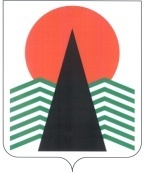  Администрация Нефтеюганского районаМуниципальная комиссияпо делам несовершеннолетних и защите их правПОСТАНОВЛЕНИЕ №1621 марта 2019 года, 10 – 15 ч.  г. Нефтеюганск, 3мкрн., д. 21, каб. 430зал совещаний администрации Нефтеюганского района,(сведения об участниках заседания указаны в протоколе №14заседания МКДН и ЗП Нефтеюганского района)О принимаемых мерах по предупреждению пропусков занятий и неуспеваемости обучающихся образовательных организаций Нефтеюганского района в 2018 - 2019 учебном году 	 Заслушав и обсудив информацию по вопросу, предусмотренному планом работы муниципальной комиссии по делам несовершеннолетних и защите их прав Нефтеюганского района на 2019 год, муниципальная комиссия установила:	Во исполнение пункта 4 статьи 14 Федерального  закона от 24.06.1999 № 120 «Об основах системы профилактики безнадзорности и правонарушений несовершеннолетних»,  в  целях ведения учета несовершеннолетних, не посещающих или систематически пропускающих по неуважительным причинам занятия, Департаментом образования и молодежной политики Нефтеюганского района издан приказа №598-о от 14.10.2015 «Об утверждении форм учета за контролем качества освоения основных образовательных программ общего образования и учета несовершеннолетних, не посещающих или систематически пропускающих по неуважительным причинам занятия  в  общеобразовательных учреждениях Нефтеюганского района» (в ред. от 28.02.2017 г. № 147/1).	На основании данного приказа в общеобразовательных учреждениях Нефтеюганского района ведется мониторинг контроля качества освоения образовательных программ общего образования и учета несовершеннолетних, не посещающих или систематически пропускающих по неуважительным причинам занятия.	По итогам 1 учебного полугодия (2 четверти)  текущего учебного года количество неуспевающих обучающихся составило 56 чел. / 1,2 %, процент не значительно увеличился (на 0,3%)  в сравнении  с 1 учебной четвертью (35 чел. / 0,9 %).	На школьном и  муниципальном уровне ведутся реестры неуспевающих учащихся общеобразовательных учреждений  Нефтеюганского района  в динамике по учебным четвертям (полугодиям). В соответствии с локальным актом (утвержденным школой), каждым общеобразовательным учреждением разработаны меры помощи, по преодолению неуспеваемости индивидуально по каждому обучающемуся.	На уровне муниципального органа управления образования вопрос успеваемости рассматривается на совещании руководителей общеобразовательных учреждений (27.02.2019). По итогам четверти (полугодия) в Департаменте образования и молодежной политики издается приказ о мерах, принятых к общеобразовательным учреждениям, исходя из анализа показателей успеваемости.	В школах района активно реализуется наставничество как вид волонтерской деятельности старшеклассников. За истекший период 2018-2019 учебного года наставническая работа проводилась с 26 обучающимися, имеющими низкую успеваемость и пропуски уроков без уважительной причины, за которыми были закреплены 34 наставника (обучающиеся 8-11 классов). Данным детям оказывалась помощь в подготовке домашних заданий, привлечение их к участию в общешкольных и районных мероприятиях, занятиям в кружках и секциях. В результате наставнической деятельности с данными обучающимися отмечаются положительные результаты: снижение количества пропусков учебных занятий без уважительной причины; аттестация по итогам четверти; организация занятости детей во внеурочное время.	На основании приказа Департамента образования и молодежной политики Нефтеюганского района от 03.09.2018 № 635-0 «О ведении учёта детей, подлежащих обучению по образовательным программам дошкольного, начального общего, основного общего и среднего общего образования и форм получения образования, определённых родителями (законными представителями) детей в 2018 - 2019  учебном году» проведен учет детей, подлежащих обучению по образовательным программам дошкольного, начального общего, основного общего и среднего общего образования, и форм получения образования, определённых родителями (законными представителями) детей на начало 2018-2019 учебного года. В  период с  03.09.2018 по 28.09.2018 образовательными организациями был осуществлен сбор данных о детях, проживающих на территории, за которой закреплена образовательная организация. Ими были предприняты следующие меры: сопоставлены контрольные списки с местом проживания обучающихся, проведены подворовые обходы в микрорайонах, за которыми закреплены организации, обеспечено взаимодействие с дошкольными образовательными организациями по устройству выпускников.	По состоянию на 01.09.2018 в возрасте от 6 до 18 лет на закреплённых за школами района территориях проживает 5 944 детей (АППГ 5708). Из них:- числятся в дошкольных образовательных учреждениях   –  388 человек (АППГ- 418);- неорганизованных детей дошкольного возраста - 4 человека (АППГ - 11);- числятся в общеобразовательных учреждениях района – 5145 учащихся (АППГ - 4985). 	Из них все учащиеся получают образование в образовательных организациях в очной форме. Запрос на получение образования в форме семейного образования и самообразования не поступал.	 В период с 29.08. по 28.09.2018 Департаментом образования и молодежной политики Нефтеюганского района была организована работа прямой телефонной линии по вопросам предоставления каждому ребёнку права на общее образование, на объявленную прямую телефонную линию по вопросам обеспечения гарантий прав граждан на образование  поступило 9 обращений, связанных с зачислением в образовательную организацию, в том числе через портал государственных услуг. По всем обращениям даны разъяснения и решены вопросы с организацией обучения.	В течение учебного года проводятся заседания Совета Профилактики правонарушений, на которых рассматриваются обучающиеся систематически опаздывающие и пропускающие занятия без уважительной причины. За 2018-2019 учебный год проведено 28 заседаний. С приглашенными проводятся профилактические беседы, при необходимости разрабатывается комплекс мер, направленный на устранение проблем учащихся, с последующим осуществлением контроля. Классными руководителями ведется ежедневный контроль и еженедельный мониторинг за посещаемостью обучающимися уроков. Осуществляются выходы в семьи с целью установления причины отсутствия несовершеннолетнего в школе. За истекший период 2018-2019 учебного года было осуществлено 36   посещений семей. 	На 1 марта 2019 года в школах района учащиеся, имеющие систематические пропуски занятия  по неуважительным причинам, отсутствуют.	В целях  предупреждения безнадзорности и правонарушений несовершеннолетних, муниципальная комиссия по делам несовершеннолетних и защите их прав Нефтеюганского района п о с т а н о в и л а:	1.  Информацию о принимаемых мерах по предупреждению пропусков занятий и неуспеваемости обучающихся образовательных организаций Нефтеюганского района в 2018 - 2019 учебном году принять к сведению.	Срок: 21 марта 2019 года.	2. Департаменту образования и молодежной политики Нефтеюганского района  (Н.В.Котова) с целью повышения эффективности системы контроля, обеспечивающего индивидуальную  работу  с неуспевающими обучающимися, взять на контроль исполнение образовательными организациями района подпункта 1 пункта 2 статьи 14 ФЗ «Об основах системы профилактики безнадзорности и правонарушений несовершеннолетних» от 24.06.1999 №120-ФЗ в части оказания социально - психологической и педагогической помощи несовершеннолетним, имеющим проблемы в обучении.	Срок: до 20 июня 2019 года.	3. Контроль за исполнением постановления возложить на заместителя председателя муниципальной комиссии по делам несовершеннолетних и защите их прав Нефтеюганского района.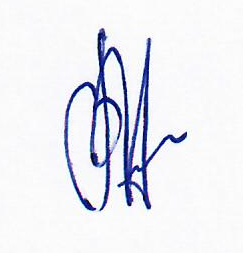 Председательствующий в заседании                                                В.Г.Михалев